CSUN’s Commitment to You:CSUN is committed to achieving excellence through teaching, scholarship, learning and inclusion. As both an AANAPISI & HSI (Asian American and Native American Pacific Islander Serving Institution & Hispanic Serving Institution), CSUN welcomes candidates whose experience in teaching, research, or community service has prepared them to contribute to our commitment to diversity and inclusive excellence. Our values include a respect for all people, building partnerships with the community and the encouragement of innovation, experimentation and creativity. CSUN strives to cultivate a community in which a diverse population can learn and work in an atmosphere of civility and respect. CSUN is especially interested in candidates who make contributions to equity and inclusion in the pursuit of excellence for all members of the university community.For more information about the University, visit our website at: http://www.csun.eduAbout the College:For more information about the College of Humanities, see: https://www.csun.edu/humanities About the Department:For more information about the Department of Gender and Women’s Studies, see: https://www.csun.edu/humanities/gender-womens-studies Qualifications:   The Department of Gender and Women’s Studies invites applications for a tenure-track position to begin in Fall 2020 with a specialization in Chicana/x studies. Chicana feminism is an interdisciplinary field of study with critical interventions in feminist and queer studies, ethnic studies, cultural studies, critical science studies and indigenous studies. While specific areas of expertise are open, we strongly encourage candidates specializing in one or more of the following areas to apply: Border/immigration studies, feminist science studies, Chicana/x feminist epistemologies, and/or indigenous studies. We are open to candidates trained in the humanities, social sciences, or interdisciplinary methods and seek to build on the existing disciplinary expertise within the department. The Department is deeply invested in building a vibrant feminist community at CSUN through student-centered pedagogy and cutting edge research. An ideal candidate will see themselves as teacher-scholars, will demonstrate their ability to teach introductory and upper division courses in gender and women’s studies, will add to our curriculum and will maintain a vibrant research agenda. Previous experience working with diverse communities is required as the successful candidate will work with a diverse group of faculty and students at CSUN. Applicants must have completed a Ph.D. or appropriate terminal degree by the time of the hire.At time of appointment, the successful candidate, if not a U.S. citizen, must have authorization from the United States Citizenship and Immigration Services (USCIS) to work in the United States.Responsibilities:  The University especially seeks individuals who will contribute both to their chosen disciplines and to the University’s commitment to student success.  All faculty are expected to serve on departmental and/or university committees,  contribute  to  teaching  effectiveness, and  demonstrate  successful  research,  publication  and  other  scholarly/professional/creative  activities in  their  field  of  specialization. The standard teaching load is 12 units (4 courses per semester). However, the teaching load for the first two years is reduced by 3 units per semester to a 3/3 load. Competitive reassigned time is available for research and other service at the department, college or university level. The successful candidate will be expected to teach general education courses as well as electives within the department (at both the upper division as well as lower division levels) as do all faculty in the department. They will have the opportunity to add to the curriculum based on their specialization. Service within the community is also highly regarded. The department is a thriving, highly diverse space and we seek a new faculty member to join a collegial culture that works closely with our students to further the mission of the department. Application Deadline: Screening of applications will begin November 22, 2019.  Priority will be given to applicants who meet the screening deadline; however, the position will remain open until filled.Applicants must submit a cover letter, curriculum vitae, writing sample, evidence of teaching effectiveness, and three current letters of recommendation to the address in the section below.  In later phases of the search process, applicants may be requested to provide verification of terminal degrees, licenses and certificates. How to Apply:This institution is using Interfolio’s ByCommittee to conduct this search. Applicants for this position receive a free Dossier account and can send all application materials, including confidential letters of recommendation, free of charge to: http://apply.interfolio.com/68587 General Information:In compliance with the Annual Security Report & Fire Safety Report of Campus Security Policy and Campus Crime Statistics Act, California State University, Northridge has made crime-reporting statistics available on-line here. Print copies are available by request from the Department of Police Services, the Office for Faculty Affairs, and the Office of Equity and Diversity.The person holding this position may be considered a 'mandated reporter' under the California Child Abuse and Neglect Reporting Act and is required to comply with the requirements set forth in CSU Executive Order 1083 as a condition of employment.A background check (including a criminal records check) must be completed satisfactorily before any candidate can be offered a position with the CSU. Failure to satisfactorily complete the background check may affect the application status of applicants or continued employment of current CSU employees who apply for the position.CSUN is an Equal Opportunity Employer and prohibits discrimination on the basis of race, color, ethnicity, religion, national origin, age, gender, gender identity/expression, sexual orientation, genetic information, medical condition, marital status, veteran status, and disability. Our nondiscrimination policy is set forth in CSU Executive Order 1096. Reasonable accommodations will be provided for applicants with disabilities who self-disclose by contacting the Gender and Women’s Studies at (818) 677-3110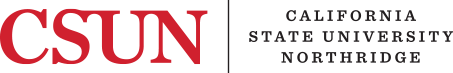 FACULTY POSITION ANNOUNCEMENT
TENURE-TRACK    	(formerly AA-1)Department:    Gender and Women’s StudiesFaculty Hire Number:  20-28Effective Date of Appointment: August 19, 2020(Subject to Budgetary Approval)	Rank:     Assistant Professor, Full time, tenure trackSalary: Dependent upon qualifications 